New Project Application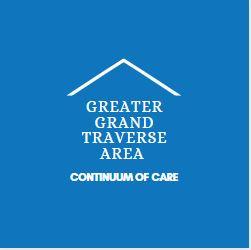  (DV Bonus, RRH, TH/RRH, PSH, SSO, HMIS)Greater Grand Traverse Area CoC (GGTACOC)2021 HUD Continuum of Care NOFA CompetitionAll projects applying for funding during the FY21 Continuum of Care (CoC) NOFA Competition through the process of creating a new project must complete this application. It is recommended that applicants review the accompanying Score Guide as a reference of how answers will be reviewed and scored by the CoC staff.  The total score for all new project proposals includes the quality of responses in the local application and e-snaps application.   As indicated by the Rank and Review Policy, this application will be 100% of the final Project Score used for the competition.New applications are scored based on the GGTACOC  local application that rate projects  on their proposed application submitted in e-snaps and items specific to local funding priorities.GGATCOC reserves the right to ask for additional information or to revisit the application requirements and scoring after the  release of the 2021 NOFA from HUD.Applicant Information*Agency Name:*Proposed Project Name:*Proposed Grant Start Date:*Proposed Grant End Date:Primary Contact Information:*Contact Name:*Title:*Email Address:*Phone Number:Secondary Contact Information:*Contact Name:*Title:*Email Address:*Phone Number:Funding Request Type:Which of the following types of funding is being requested: New CoC Bonus funding New Domestic Violence (DV) Bonus Funding New Expansion project (must complete renewal application as well)  New Consolidation project (must complete renewal application as well)  New Transition project (must complete renewal application as well) Select the proposed component type Permanent Housing (PH) Permanent Supportive Housing (PSH) Rapid Re-Housing (RRH) Joint TH & PH-RRH Supportive Services Only (SSO) HMIS (dedicated)Attach Copy of E-SNAPS APPLICATION:Complete the new project application in e-snaps. Once the application is completed in e-snaps, applicants must save a copy of the e-snaps application and submit the copy of the HUD e-snaps application as an attachment to this application.  Applicants are encouraged to review the New Project Score Guide for more information on the scoring criteria used by the GGTACOC staff and the specific questions that will be scored from both the e-snaps application and the additional community priority questions. Projects are expected to review all information entered in e-snaps before submitting and attaching the completed version . For details on how to respond to questions, please review the e-snaps guides:FY 2021 New Project Application Navigational Guide (PDF)FY 2021 New Project Application Detailed Instructions (PDF)Accessing the Project Application in e-snaps (PDF)Question 1.Has the applicant attached a copy of the proposed project application entered in E-SNAPS?   Yes   No Other Attachment requiredQuestion 2.Has the applicant entered and completed all required components in E-SNAPS for a successful application to HUD? Please review section 8B (Submission Summary) and explain any items that are not completed in the narrative box.   Yes   No OtherNARRATIVE BOX: (limit 200 words)Local Funding PrioritiesQuestion 1.Local Funding PriorityReview the GGATCOC Local Funding Priorities. Please check any and all items in which the proposed project meets the needs identified by our community.Applications for any New/Bonus funds for the 2021 Continuum of Care NOFA, will include an equal prioritization for meeting one of the following three categories. Intervention Types Permanent Supportive Housing Transitional Housing/Rapid Rehousing Combination Rapid Rehousing Sub-populations Families Persons w/ behavioral health needs	Elderly Medically fragile Youth Chronic HomelessnessDescribe how the proposed project will meet the needs of our community funding priorities. (300 word limit)NARRATIVE BOX:CoC Program Policies & StandardsQuestion 1Addressing Racial and Ethnic DisparitiesDescribe how your agency demonstrates efforts and challenges to identify and reduce racial and ethnic disparities within the homeless system, service provisions and/or agency culture.Question 2If you are a Victim Service Provider – please only answer Question 2, part B. All other applicants, please only answer Question 2, part APart A: HMIS ParticipationDescribe the program’s ability to collect data electronically and your agency’s plan to participate in the GGTACOC’s Homeless Management Information System (HMIS)Responses must address the following items:Agency’s history using the local HMIS databaseStaff responsible for reviewing data and submitting reports (required HUD reporting and reporting to HMIS lead)Current and/or future strategies to ensure data quality.Extent of participation in HMIS (e.g., staff that enter information in HMIS directly, use of reports, entering universal data standards, entering case notes).Information about current or planned equipment needed for programNARRATIVE BOX: (500-word limit)Part B: Comparable Database:Victim Service Providers prohibited from using HMIS will receive points based on use of a comparable database.If the project will be exempt from entering into the local HMIS database, provide a response to the following items.Please review HUD’s HMIS Comparable Database Decision Tree Guide. Based on the HUD guidance, is your agency required to enter data into a separate, comparable HMIS database?	Yes No OtherIf yes, please provide the name of the Comparable database and a brief description of how your agency ensures that the database vendor will meet HUD requirements and meet the standards of being comparable.NARRATIVE BOX: (200-word limit)Describe the program’s ability to collect data electronicallyResponses must address the following items:Agency’s history using a Comparable DatabaseStaff responsible for reviewing data and submitting reportsCurrent and/or future strategies to ensure data quality.Extent of participation in reporting requirements for Victim Service ProvidersInformation about current or planned equipment needed for programNARRATIVE BOX: (500-word limit)Question 3Required Policies ChecklistPlease review and complete the CoC Recordkeeping Acknowledgement. Is the acknowledgement form attached? Yes, completed form is attached No OtherAttach a signed copy that acknowledges the program will have appropriate policies established by the grant start date.If No, indicate which items are not currently in place and how the agency plans on ensuring policies will be in compliance before the grant start date.NARRATIVE BOX: (500-word limit)Question 4Project Staffing PlanProvide an overview of the staffing plan with a brief narrative and complete the tables below. NARRATIVE BOX: (500-word limit)For each of the staff positions involved in the project: state the name of the staff person or indicate a vacancy, the position title, a brief description of their tasks and responsibilities, indicate their percent of time on the project, and indicate any education, training, and/or credentials and experience required of this position (social work, mental health, medical, etc.).This information should match project details provided throughout the application, including information listed in e-snaps.Project Staff 1Project Staff 1Position TitleHours (FT/PT)% of Time on ProjectPosition ResponsibilitiesRequiredEducation/ExperienceName of Employee (notevacant if new position)Please specify who is responsible for the hiring and managing of the staffmember (i.e., recipient, subrecipient, partner)Project Staff 2Project Staff 2Position TitlePosition TitleHours (FT/PT)Hours (FT/PT)% of Time on Project% of Time on ProjectPosition ResponsibilitiesPosition ResponsibilitiesRequiredEducation/ExperienceRequired Education/ExperienceName of Employee (notevacant if new position)Name of Employee (note vacant if new position)Project Staff 3Project Staff 3Position TitleHours (FT/PT)% of Time on ProjectPosition ResponsibilitiesRequiredEducation/ExperienceName of Employee (notevacant if new position)Please specify who is responsible for the hiring and managing of the staff member (i.e., recipient,subrecipient, partner)Project Staff 4Project Staff 4Position TitleHours (FT/PT)% of Time on ProjectPosition ResponsibilitiesRequiredEducation/ExperienceName of Employee (notevacant if new position)Please specify who is responsible for the hiring and managing of the staffmember (i.e., recipient, subrecipient, partner)